РОССИЙСКАЯ ФЕДЕРАЦИЯ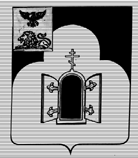 БЕЛГОРОДСКАЯ ОБЛАСТЬМУНИЦИПАЛЬНЫЙ РАЙОН «ЧЕРНЯНСКИЙ РАЙОН»МУНИЦИПАЛЬНЫЙ СОВЕТ ЧЕРНЯНСКОГО РАЙОНА                                Тридцать четвёртая                             сессия второго созываР Е Ш Е Н И Е26 октября 2016 г.		                                                                        № 350                          О внесении изменений в решение Муниципального совета Чернянского района от 30.06.2016 г.            № 320  «Об утверждении положения об оплате труда работников, занимающих должности, не являющиеся должностями муниципальной службы Чернянского района»            Во исполнение постановления Губернатора Белгородской области            от 03.10.2016 г. № 105 «О повышении должностных окладов работников, замещающих должности, не являющиеся должностями государственной гражданской службы области, и вспомогательного персонала органов государственной власти, государственных органов области», в целях упорядочения оплаты труда работников, занимающих должности в органах местного самоуправления Чернянского района, не являющиеся должностями муниципальной службы Чернянского района, с учетом роста размера средней заработной платы по Белгородской области и возможностей бюджетного финансирования  Муниципальный совет Чернянского районарешил:1. Внести в решение Муниципального совета Чернянского района              от 30.06.2016 г. № 320 (в редакции решения от 27.07.2016 г. № 333) следующие изменения: 1) в преамбуле к решению после слов «должности обслуживающего» дополнить словами «и вспомогательного»;2) дополнить частью 1.1 следующего содержания:«1.1. Установить с 1 октября 2016 года структуру денежного содержания работников вспомогательного персонала органов местного самоуправления Чернянского района, состоящего из:     - должностного оклада;- ежемесячной надбавки к должностному окладу за классность (для водителей) в следующих размерах:Классность                     Проценты от оклада       1	100     2-3	 50;- ежемесячной надбавки к должностному окладу за сложность, напряженность и высокие достижения в труде;- ежемесячного денежного поощрения за ненормированный рабочий день;- ежемесячного денежного поощрения;- единовременной выплаты при уходе в ежегодный отпуск.»;3) дополнить частью 2.1 следующего содержания:«2.1. При формировании фонда оплаты труда работникам вспомогательного персонала органов местного самоуправления Чернянского района необходимо предусмотреть, кроме выплаты должностных окладов, средства на выплату надбавок в следующих размерах:2.1.1. Для водителей:1) ежемесячная надбавка за сложность, напряженность и высокие достижения в труде:  для водителя стуктурного подразделения администрации Чернянского района – 60 %, для водителя районной администрации - 80 %;2) ежемесячное денежное поощрение за ненормированный рабочий день - 50 %;3) ежемесячное денежное поощрение – 25 %;4) единовременная выплата при уходе в ежегодный отпуск – 1 должностной оклад в год;5) материальная помощь – 1 должностной оклад в год.2.1.2. Для уборщиц:1) ежемесячное денежное поощрение за сложность и напряженность – 80 %;2) ежемесячная премия – 25 %;3) единовременная выплата при уходе в ежегодный отпуск – 1 должностной оклад в год;3) материальная помощь – 1 должностной оклад в год.»;4) приложение 1 «Должностные оклады обслуживающего персонала, занимающего должности в органах местного самоуправления Чернянского района, не отнесенные к должностям муниципальной службы» изложить в следующей редакции:  «Приложение 1к решению Муниципального совета Чернянского районаот 30.06.2016 г. № 320 (в редакции решения    от 26.10.2016 г. № 350)Должностные оклады обслуживающего персонала, занимающего должности в органах местного самоуправления Чернянского района,          не отнесенные к должностям муниципальной службы  	                                                                                              (в рублях)4) дополнить частью 3.1 следующего содержания:«3.1. Утвердить должностные оклады работников вспомогательного персонала органов местного самоуправления Чернянского района (приложение 5).»;5) приложение 5 изложить в следующей редакции:«Приложение 5к решению Муниципального совета Чернянского районаот 30.06.2016 г. № 320 (в редакции решения    от 26.10.2016 г. № 350)Должностные оклады работников вспомогательного персонала органов местного самоуправления Чернянского района                                                                                              (в рублях)3. Ввести в действие  настоящее решение со дня его принятия и распространить на правоотношения, возникшие с 01.10.2016 г. 4. Разместить настоящее решение на официальном сайте органов местного самоуправления Чернянского района в сети Интернет в подразделе «Решения» раздела «Муниципальный совет» (адрес сайта: http://www.admchern.ru).5. Контроль за выполнением настоящего решения возложить на постоянную комиссию Муниципального совета Чернянского района по экономическому развитию, бюджету, муниципальной собственности и ЖКХ и руководителя аппарата администрации Чернянского района.Председатель Муниципального советаЧернянского района						                С.Б.Елфимова№п/пНаименование должностиРазмер должностного оклада1.Бухгалтер-финансист управления финансов и бюджетной политики администрации района71642.Главный специалист – главный бухгалтер управления имущественных и земельных отношений администрации района71643.Главный специалист – контролёр-ревизор управления финансов и бюджетной политики администрации района71644.Заместитель начальника отдела – главный специалист управления финансов и бюджетной политики администрации района71645.Заместитель начальника отдела управления финансов и бюджетной политики администрации района71646.Начальник отдела администрации района71647.Начальник отдела в администрациях городского и сельских поселений71648.Начальник службы по взаимодействию со СМИ71649.Бухгалтер-финансист управления образования администрации района596510.Главный специалист отдела управления финансов и бюджетной политики администрации района596511.Заместитель начальника отдела в структурных подразделениях администрации района596512.Консультант отдела управления финансов и бюджетной политики администрации района596513.Консультант управления финансов и бюджетной политики администрации района596514.Начальник подотдела администрации сельского поселения596515.Архитектор администрации района511816.Бухгалтер по вопросам, связанным с деятельностью структурного подразделения в составе управления, отдела администрации района, администраций городского и сельских поселений511817.Ведущий консультант по вопросам, связанным с деятельностью управления финансов и бюджетной политики администрации района511818.Главный специалист администраций городского и сельских поселений 511819.Инженер администрации района511820.Инспектор по вопросам, связанным с деятельностью структурного подразделения в составе управления, отдела администрации района, администраций городского и сельских поселений511821.Комендант структурного подразделения в составе управления, отдела администрации района, администраций городского и сельских поселений511822.Консультант по вопросам, связанным с деятельностью структурного подразделения в составе управления, отдела администрации района, администраций городского и сельских поселений511823.Референт  главы администрации района511824.Юрист, юрист-консультант по вопросам, связанным с деятельностью структурного подразделения в составе управления, отдела администрации района, администраций городского и сельских поселений511825.Ведущий консультант по вопросам, связанным с деятельностью структурного подразделения в составе управления, отдела администрации района,  администраций городского и сельских поселений409226.Ведущий специалист администраций городского и сельских поселений409227.Заведующий хозяйством в составе управления, отдела администрации района,  администрации городского поселения409228.Секретарь приемной главы администрации района409229.Секретарь администрации района, управления сельского хозяйства и природопользования358330.Специалист 1 категории в составе администраций городского и сельских поселений3583»;№п/пНаименование должностиРазмер должностного оклада1Водитель легкового автомобиля44442Уборщица4737».